SEMAINE MISSIONNAIRE MONDIALE15 au 22 octobre 2017« Disciples missionnaires »« Ensemble, osons la mission »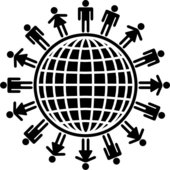 La communauté des Petites Sœurs des Pauvres vous invite pour une heure de célébration missionnaire DIMANCHE 22 OCTOBRE 2017 JOURNÉE MISSIONNAIRE MONDIALEà   15 hdans la chapelle de La Tour St Joseph« Jésus est le premier et le plus grand évangélisateur… L’Église est missionnaires par nature… Soyons missionnaires en nous inspirant de Marie,                      Mère de l’Évangélisation»Message du Pape FrançoisPetites Sœurs des Pauvres  -  3 La Tour St Joseph  -  35190 ST PERN  -  Tél. :  02.99.45.14.14